ДОНАБОР СПОРТСМЕНОВ В 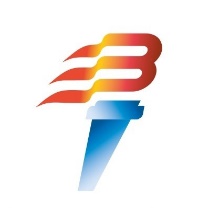 АУ ВО «СПОРТИВНАЯ ШКОЛА ОЛИПИЙСКОГО РЕЗЕРВА»     «ВИТЯЗЬ»С 19 декабря по	23 декабря 2022 года осуществляется прием документов в группу этапа совершенствования спортивного мастерства по виду спорта конькобежный спорт,возраст детей для зачисления:2003-2004 г.р. (не ниже КМС) – вакансия 1 место;преимущество будут иметь школьники со спортивными разрядами от КМС и выше.СДАЧА КОНТРОЛЬНЫХ НОРМАТИВОВ  26  ДЕКАБРЯ 2022 ГОДА,ПО АДРЕСУ: Г. ВОЛОГДА, УЛ. МОЛОДЕЖНАЯ, Д. 26Перечень документов, предоставляемых в приемную комиссию Заявление (по форме заявление совершеннолетние»); Согласие на обработку персональных данных (по форме совершеннолетние);Копия паспорта; Медицинская справка о допуске к тренировочной и соревновательной деятельности по виду спорта конькобежный спорт;Фото 3*4 – 3 шт.;Наличие спортивного разряда – приказ о присвоении спортивного разряда, копия действующей классификационной книжки спортсмена.Прием документов: г. Вологда, ул. Гагарина, д. 46, административное здание,2-й этаж, отдел спортивной подготовки,тел.8(8172) 33-80-90 (доб.208).Понедельник - пятница с 09:00 до12:30, с 13:30 до 16:30.